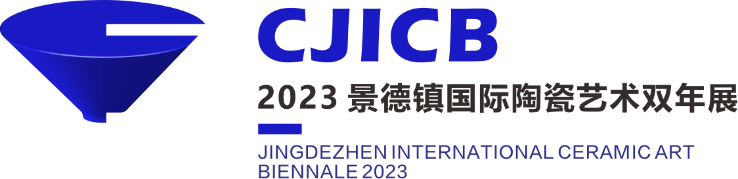 “瓷 的 旅 程”——2023景德镇国际陶瓷艺术双年展作品报名表The Journey of Ceramics: 2023 Jingdezhen International Ceramic Art Biennale, Application Form ★报名期限：2023年8月15日24时截止(北京时间)。  Application Deadline: PM 24:00, August 15,2023 (GMT +8).注：1、请提供个人照电子档  Please offer the artist portrait in digital format (3MB or more).2、请提供参赛作品照片3至5张，每张尺寸要求像素大于300dpi,大小为5-10M ，Sublimation Works image 3-5 Pics (each more than 300dpi, 5MB-10MB).个人照（建议以工作室为背景。大小：5MB以下）Portrait photo(Better take photo in your studio, files must be 5MB or less.)，5cm × 5cm个人照（建议以工作室为背景。大小：5MB以下）Portrait photo(Better take photo in your studio, files must be 5MB or less.)，5cm × 5cm个人照（建议以工作室为背景。大小：5MB以下）Portrait photo(Better take photo in your studio, files must be 5MB or less.)，5cm × 5cm姓Family Name              姓Family Name              名First Name名First Name个人照（建议以工作室为背景。大小：5MB以下）Portrait photo(Better take photo in your studio, files must be 5MB or less.)，5cm × 5cm个人照（建议以工作室为背景。大小：5MB以下）Portrait photo(Better take photo in your studio, files must be 5MB or less.)，5cm × 5cm个人照（建议以工作室为背景。大小：5MB以下）Portrait photo(Better take photo in your studio, files must be 5MB or less.)，5cm × 5cm个人照（建议以工作室为背景。大小：5MB以下）Portrait photo(Better take photo in your studio, files must be 5MB or less.)，5cm × 5cm个人照（建议以工作室为背景。大小：5MB以下）Portrait photo(Better take photo in your studio, files must be 5MB or less.)，5cm × 5cm个人照（建议以工作室为背景。大小：5MB以下）Portrait photo(Better take photo in your studio, files must be 5MB or less.)，5cm × 5cm出生年Year of Birth出生年Year of Birth性别 Gender性别 Gender个人照（建议以工作室为背景。大小：5MB以下）Portrait photo(Better take photo in your studio, files must be 5MB or less.)，5cm × 5cm个人照（建议以工作室为背景。大小：5MB以下）Portrait photo(Better take photo in your studio, files must be 5MB or less.)，5cm × 5cm个人照（建议以工作室为背景。大小：5MB以下）Portrait photo(Better take photo in your studio, files must be 5MB or less.)，5cm × 5cm个人照（建议以工作室为背景。大小：5MB以下）Portrait photo(Better take photo in your studio, files must be 5MB or less.)，5cm × 5cm个人照（建议以工作室为背景。大小：5MB以下）Portrait photo(Better take photo in your studio, files must be 5MB or less.)，5cm × 5cm个人照（建议以工作室为背景。大小：5MB以下）Portrait photo(Better take photo in your studio, files must be 5MB or less.)，5cm × 5cm国籍 Nationality国籍 Nationality现在的职业 Current Occupation现在的职业 Current Occupation个人照（建议以工作室为背景。大小：5MB以下）Portrait photo(Better take photo in your studio, files must be 5MB or less.)，5cm × 5cm个人照（建议以工作室为背景。大小：5MB以下）Portrait photo(Better take photo in your studio, files must be 5MB or less.)，5cm × 5cm个人照（建议以工作室为背景。大小：5MB以下）Portrait photo(Better take photo in your studio, files must be 5MB or less.)，5cm × 5cm个人照（建议以工作室为背景。大小：5MB以下）Portrait photo(Better take photo in your studio, files must be 5MB or less.)，5cm × 5cm个人照（建议以工作室为背景。大小：5MB以下）Portrait photo(Better take photo in your studio, files must be 5MB or less.)，5cm × 5cm个人照（建议以工作室为背景。大小：5MB以下）Portrait photo(Better take photo in your studio, files must be 5MB or less.)，5cm × 5cm地址及邮编 Mailing Address/Post Code地址及邮编 Mailing Address/Post Code地址及邮编 Mailing Address/Post Code地址及邮编 Mailing Address/Post Code个人照（建议以工作室为背景。大小：5MB以下）Portrait photo(Better take photo in your studio, files must be 5MB or less.)，5cm × 5cm个人照（建议以工作室为背景。大小：5MB以下）Portrait photo(Better take photo in your studio, files must be 5MB or less.)，5cm × 5cm个人照（建议以工作室为背景。大小：5MB以下）Portrait photo(Better take photo in your studio, files must be 5MB or less.)，5cm × 5cm通讯资料ContactInformation国家编码National Code地区码Area Code地区码Area Code号码 Number通讯资料ContactInformation电话 Tel ( H )电话 Tel ( H )通讯资料ContactInformation手机 Mobile手机 Mobile通讯资料ContactInformation电子信箱E-Mail电子信箱E-Mail简历：教育经历、获奖经历、收藏等(10条以内)Curriculum Vitae：Education, Awards, Collection, etc.(Within 10 Lines)简历：教育经历、获奖经历、收藏等(10条以内)Curriculum Vitae：Education, Awards, Collection, etc.(Within 10 Lines)简历：教育经历、获奖经历、收藏等(10条以内)Curriculum Vitae：Education, Awards, Collection, etc.(Within 10 Lines)简历：教育经历、获奖经历、收藏等(10条以内)Curriculum Vitae：Education, Awards, Collection, etc.(Within 10 Lines)简历：教育经历、获奖经历、收藏等(10条以内)Curriculum Vitae：Education, Awards, Collection, etc.(Within 10 Lines)简历：教育经历、获奖经历、收藏等(10条以内)Curriculum Vitae：Education, Awards, Collection, etc.(Within 10 Lines)简历：教育经历、获奖经历、收藏等(10条以内)Curriculum Vitae：Education, Awards, Collection, etc.(Within 10 Lines)教育Education　　 年份year系科course of study‧学校institution‧城市city‧国家country系科course of study‧学校institution‧城市city‧国家country系科course of study‧学校institution‧城市city‧国家country系科course of study‧学校institution‧城市city‧国家country系科course of study‧学校institution‧城市city‧国家country教育Education　　 教育Education　　 教育Education　　 展览 Exhibition   年份year展名title of exhibition‧地点venue‧城市city‧国家country展名title of exhibition‧地点venue‧城市city‧国家country展名title of exhibition‧地点venue‧城市city‧国家country展名title of exhibition‧地点venue‧城市city‧国家country展名title of exhibition‧地点venue‧城市city‧国家country展览 Exhibition   展览 Exhibition   展览 Exhibition   展览 Exhibition   展览 Exhibition   展览 Exhibition   获奖　Awards　  年份year奖项name of award‧竞赛title of competition‧地点venue‧城市city‧国家country   奖项name of award‧竞赛title of competition‧地点venue‧城市city‧国家country   奖项name of award‧竞赛title of competition‧地点venue‧城市city‧国家country   奖项name of award‧竞赛title of competition‧地点venue‧城市city‧国家country   奖项name of award‧竞赛title of competition‧地点venue‧城市city‧国家country   获奖　Awards　  获奖　Awards　  获奖　Awards　  获奖　Awards　  收藏　Collection   年份year作品名name of collection‧地点venue‧国家country作品名name of collection‧地点venue‧国家country作品名name of collection‧地点venue‧国家country作品名name of collection‧地点venue‧国家country作品名name of collection‧地点venue‧国家country收藏　Collection   收藏　Collection   收藏　Collection   作品名称Title of Work作品类别Type of Works陶瓷器皿Ceramic Vessels□  陶瓷雕塑Ceramic Sculptures□  陶瓷绘画Ceramic Paintings□陶瓷装置Ceramic Installations□ 陶瓷影像Ceramic Videos□材质Materials技法Techniques烧成温度 (℃)Firing Temperature创作年份Year of Creation 尺寸Dimensions展览要求Exhibition requirements展台Pedestal□ 挂墙Wall hanging□ 落地摆放Floor placement□ 其它others□作品介绍Statement to the work     ( 150字以内\Within150 characters )作品介绍Statement to the work     ( 150字以内\Within150 characters )请粘贴参赛作品正面照片1张。Please affix a photo of the work you wish to submit（front）.请粘贴参赛作品正面照片1张。Please affix a photo of the work you wish to submit（front）.请粘贴参赛作品照片侧面或者局部1-2张。Please affix 1-2 photo of the work you wish to submit（side or part).请粘贴参赛作品照片侧面或者局部1-2张。Please affix 1-2 photo of the work you wish to submit（side or part).请粘贴参赛作品照片侧面或者局部1-2张。Please affix 1-2 photo of the work you wish to submit（side or part).请粘贴参赛作品照片侧面或者局部1-2张。Please affix 1-2 photo of the work you wish to submit（side or part).